 Cross Section of World War I Trench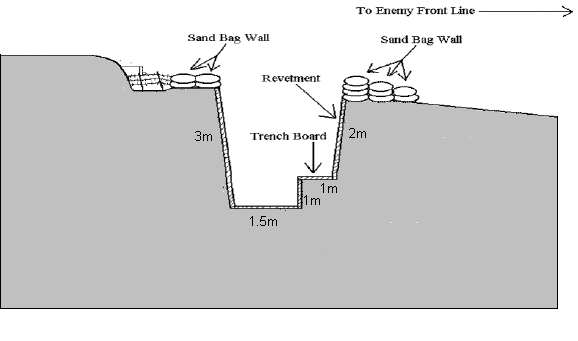 